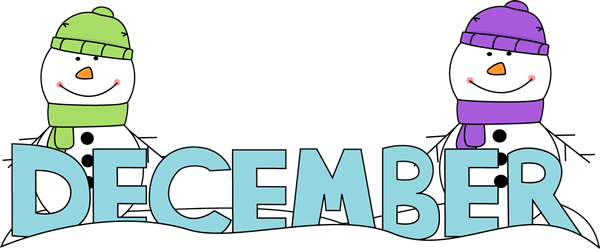 SK2 December 2015 Leader Schedule* Winter Holidays: December 21st, 2015 to January 1st, 2016SUNDAYMONDAYTUESDAYWEDNESDAYTHURSDAYFRIDAYSATURDAY1Muhammad S.2Hafsa S.MonthlyPizza Lunch3Sameeha4Aisha567Mahin8Ilyas9Eeman10Sakina11Muhammad E.1213Fundraising Dinner 4-8pm14Fahima15Mehreen16Safwan17Abdurrahman18Jad192021Winter Break Begins22232425262728293031